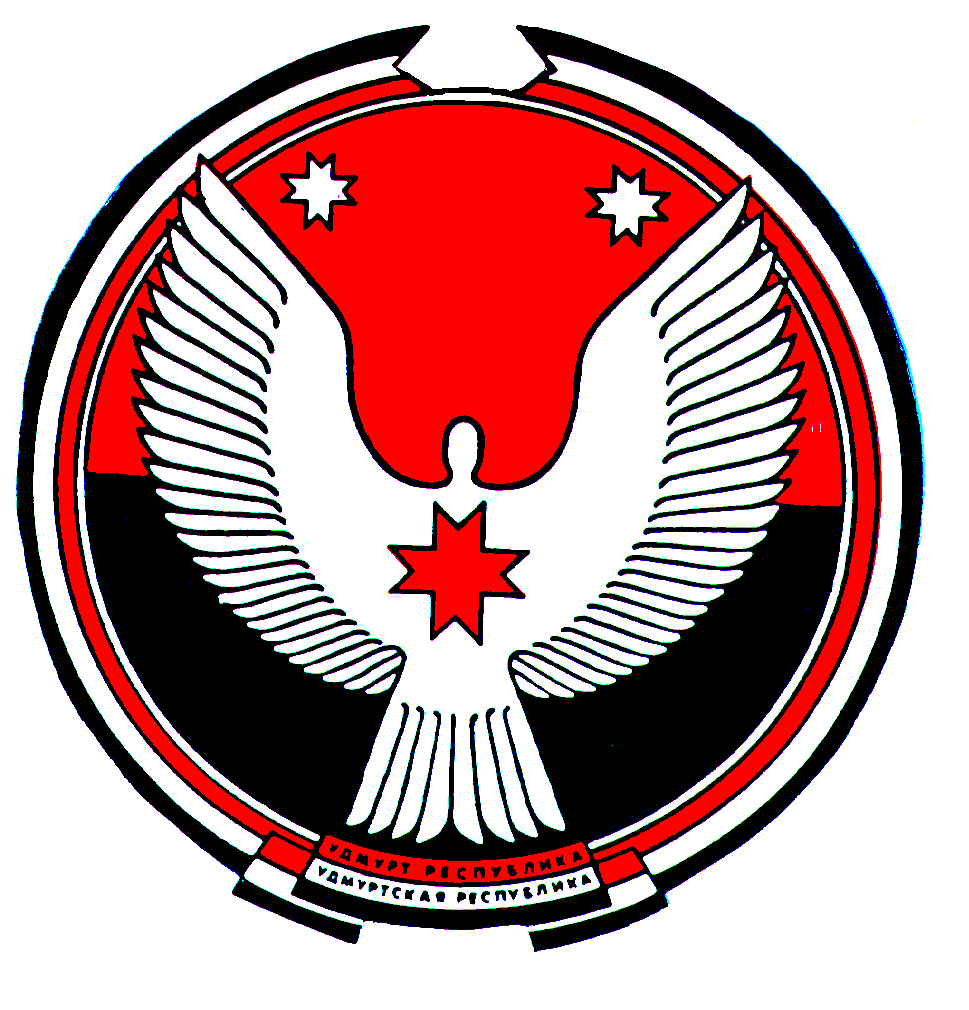 АДМИНИСТРАЦИЯ МУНИЦИПАЛЬНОГО ОБРАЗОВАНИЯ «КАРСОВАЙСКОЕ»«КАРСОВАЙ» МУНИЦИПАЛ  КЫЛДЫТЭТЛЭН  АДМИНИСТРАЦИЕЗП О С Т А Н О В Л Е Н И Е8 декабря 2017 года                                                                                                             №  133«О внесении изменений в Постановление № 111 от 07.09.2017  года «О перечнемероприятий по осуществлению  переданных полномочий в области  дорожной деятельности»На основании соглашения о передаче полномочий по решению вопросов дорожной деятельности в отношении автомобильных дорог местного значения в границах населенных пунктов поселения № 341 от 15 декабря 2016 года, решения Совета депутатов муниципального образования «Карсовайское» от 19 декабря 2016 года № 5-2 «О бюджете муниципального образования «Карсовайское» на 2017 год»,  в соответствии с рекомендациями  Министерства транспорта РФ (Приказ от 16.11.2012 года №402 «Об утверждении Классификации работ по капитальному ремонту, ремонту и содержанию автомобильных дорог»), Закона Удмуртской Республики от  28 ноября 2014 года № 69-РЗ «О перераспределении полномочий между органами местного самоуправления муниципальных образований, образованных на территории Удмуртской Республики, и органами  государственной власти Удмуртской Республики, ПОСТАНОВЛЯЮ:     1.Внести изменения в  перечень мероприятий по осуществлению переданных полномочий в области дорожной деятельности на следующие цели:2.Контроль за  исполнением  настоящего  постановления оставляю за собой.Глава муниципального          образования                                                                                 А.С. Колотов№ п\пНаименование мероприятийрублей1231.Расчистка  проезжей части дорог общего пользования местного значения  от снега в  населенных пунктах390 000,002.Грейдирование  дорожного полотна с добавлением нового материала  на ул. Подлесной, ул. Совхозной, ул. Мира с. Карсовай.199 241,003.Приобретение светильников для ремонта уличного освещения41983,654. Услуги по ремонту уличного освещения43 000,005.Оплата  электроэнергии уличного освещения195 000,006Изготовление дорожного знака 5.19.1-2 шт., 1.19.2-2 шт., 1.23 – 2 шт.16 200,007Оплата аренды опор для приборов и провода уличного освещения в населённых пунктах муниципального образования «Карсовайское»14025,358Оплата за техническое присоединение приборов и провода уличного освещения по ул. Труда, Новая-1, Новая-2, Новая-3 д. Андреевцы550,00Итого900 000,00